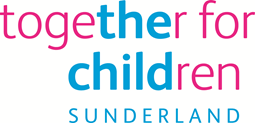 Job DescriptionJob Title:			Senior Early Help WorkerSalary Grade:		Grade 5SCP:				25-28Job Family:			People CareJob Profile:			PC3Directorate:			Children’s ServicesJob Ref No:Work Environment:Reports to:			Service Manager Early Help Locality TeamNumber of Reports:	0Purpose:To work directly with children, young people and families in the home and in community settings to provide early help support and interventions.Key Responsibilities:Early Help Outreach SupportCarry a case-load of children, young people and their families and co-ordinate a team around that child/family as Lead Professional. These cases will be of significant complexity and the majority will “step down” from CIN or CP for a period of at least 12 weeks of early help support. Some cases will be historical early help cases where little or no progress is being made and a fresh, more intensive approach is needed.Undertake outreach work, providing support for families and children in need, including home visiting, coordinating work as part of the team around the childUse the operating system  and early help processes to assess, plan and review early help activity with each caseMonitor the progress of all plans, review progress and adjust plans as needed; ensure all information is available for Troubled Families returns and claimsLiaise with colleagues in the Early Help Advice and Allocations Team when considering “step up” processes and when considering “stepping down” to the universal services.Deliver evidence-based child development programmesDeliver evidence-based parenting support programmesDeliver learning and behaviour supportDeliver health interventions, such as smoking cessation, where appropriateWork with young people to avoid them becoming NEETWork with colleagues in the Youth Justice Service to prevent young people re-offendingShare with any day-care setting, school or training provider your knowledge and understanding of the developmental stages of the children and young people you supportProvide and implement appropriate induction for families into health, family support, social care and education opportunities; sign-post families to support available through the universal services.Safeguarding and Child ProtectionMaintain close links with a child/family’s former social worker when working a case that has been stepped down to ensure safe transition to early help and then to the universal services.Ensure accurate, timely recordings on the Child’s individual file, analysing and reflecting on child’s process Maintain a chronology of all significant events for children and young people on plansFollow Child Protection Procedures and liaise with the team around the child / care groupsDevelop professional, honest relationships with parents and childrenContribute to the target to reduce the number of children looked afterTraining Be part of the team delivering multi-agency training about early help and other aspects of support for children, young people and familiesBe a source of advice to colleagues and partners about early help, their roles and responsibilities and support them to deliver effective early help in line with those agreed responsibilitiesCorporate ContributionSupport the Council and its partners during any relevant inspection, including Ofsted inspections, providing such performance data, documents and analyses as are requested. You will contribute to the Self-Assessment and other preparatory activities in respect of Early Help.Promote the work of the Early Help Service among partners, celebrating success and encouraging improvements in service provision at all levels.